ΚΑΤΕΠΕΙΓΟΝΘΕΜΑ:	«Έκτακτο Δελτίο Επιδείνωσης Καιρού».ΣΧΕΤ.:	α.- ΥΑ 29310 οικ. Φ.109.1/10-07-2014 (Β΄ 1869)	β.- Η υπ’ αριθ. 7002/23-09-2020 Εγκύκλιος «Σχεδιασμός και δράσεις Πολιτικής Προστασίας για την αντιμετώπιση κινδύνων από την εκδήλωση πλημμυρικών φαινομένων» της Δνσης Σχεδιασμού & Αντιμετώπισης Εκτάκτων Αναγκών / Γ.Γ.Π.Π. 	γ.- Η υπ’ αριθ. 8610/12-10-2020 Εγκύκλιος «Σχέδιο δράσεων Πολιτικής Προστασίας για την αντιμετώπιση κινδύνων από χιονοπτώσεις και παγετό» της Δνσης Σχεδιασμού & Αντιμετώπισης Εκτάκτων Αναγκών / Γ.Γ.Π.Π.	1. Σας διαβιβάζουμε συνημμένα το υπ’ αριθ. 1\3-1-2021 Έκτακτο Δελτίο Επιδείνωσης  Καιρού της ΕΜΥ/ΕΜΚ που ισχύει από σήμερα Κυριακή τις 3-1-2021 μέχρι και την Τρίτη 5-1-2021. 	2. Παρακαλούμε τους φορείς, που εμπλέκονται σε έργα και δράσεις για την αντιμετώπιση κινδύνων από την επιδείνωση του καιρού, να τεθούν σε κατάσταση ετοιμότητας βάσει του σχεδιασμού τους, προκειμένου να αντιμετωπιστούν πιθανά προβλήματα που θα δημιουργηθούν από την εκδήλωση των φαινομένων.	3. Σύμφωνα με τις ανωτέρω (β) και (γ) σχετικές, το παρόν αποτελεί το διαβιβαστικό έγγραφο του Έκτακτου Δελτίου Επιδείνωσης Καιρού της ΕΜΥ/ΕΜΚ καθώς και το ιδιαίτερο προειδοποιητικό σήμα, προκειμένου να τεθούν σε κατάσταση ετοιμότητας πολιτικής προστασίας οι φορείς, κατ΄ εφαρμογή του άρθρου 2§4α του Ν.3013/2002 (ΦΕΚ Α΄102).  Επισυνάπτεται: Έκτακτο Δελτίο Επιδείνωσης Καιρού της ΕΜΥ/ΕΜΚ α.α: 1\3-1-2021Εσωτερική διανομή (αποστολή με e-mail)Γραφείο κ. Διοικητή ΕΣΚΕΠΙΝΑΚΑΣ ΑΠΟΔΕΚΤΩΝΓΙΑ ΕΝΕΡΓΕΙΑΓΙΑ ΚΟΙΝΟΠΟΙΗΣΗ*** Στην περίπτωση που το έγγραφο δεν μπορεί να αποσταλεί με ηλεκτρονικό ταχυδρομείο (e-mail), αποστέλλεται στον αναγραφόμενο αριθμό τηλεομοιοτυπίας (fax)WOGR91 LGAT 031030ΑΜΕΣΟΑΠΟ ΕΜΥ/ΕΜΚΕλληνικό, 03-01-2021/1230 BΑ.Α. 1/2021ΠΡΟΣ: ΜΟΝΙΜΟΥΣ ΑΠΟΔΕΚΤΕΣΕΚΤΑΚΤΟ ΔΕΛΤΙΟ ΕΠΙΔΕΙΝΩΣΗΣ ΚΑΙΡΟΥΕΚΤΑΚΤΟ ΔΕΛΤΙΟ ΕΠΙΔΕΙΝΩΣΗΣ ΚΑΙΡΟΥΑ. Ισχυρές βροχές και κυρίως στα θαλάσσια-παραθαλάσσια καταιγίδες, που θα συνοδεύονται κατά τόπους από χαλαζοπτώσεις, θα επηρεάσουν:1) Σήμερα Κυριακή (03-01-2021)  Από τις βραδινές ώρες τα νησιά του Ιονίου και από αργά τη νύχτα την Ήπειρο, τη δυτική Στερεά και τη δυτική Μακεδονία.Στις περιοχές αυτές εξασθένηση των φαινομένων αναμένεται από το μεσημέρι της Δευτέρας (04-01-2021).2) Αύριο Δευτέρα (04-01-2021)  Από τις πρωινές ώρες την κεντρική Στερεά, τη δυτική και την ανατολική Πελοπόννησο, με εξασθένηση των φαινομένων από τις απογευματινές ώρες και την κεντρική Μακεδονία κατά διαστήματα. Από τις μεσημβρινές ώρες την ανατολική Στερεά (συμπεριλαμβανομένης και της Αττικής), την ανατολική Μακεδονία, την Εύβοια, τις Σποράδες και πρόσκαιρα τη Θεσσαλία με εξασθένηση των φαινομένων αργά τη νύχτα της Δευτέρας (04-01-2021) Από τις απογευματινές ώρες τη Θράκη και τα νησιά του βορείου Αιγαίου. Από τις βραδινές ώρες τα νησιά του ανατολικού Αιγαίου και οι βόρειες Κυκλάδες.3) Την Τρίτη (05-01-2021) Τις πρωινές ώρες τα νησιά του ανατολικού Αιγαίου και μέχρι το μεσημέρι τα Δωδεκάνησα.Β. Αύριο Δευτέρα 04-01-2021) στο Αιγαίο θα πνέουν νοτίων διευθύνσεων θυελλώδεις άνεμοι 7 με 8 και πιθανώς στο βόρειο Αιγαίο πρόσκαιρα το βράδυ έως 9 μποφόρ με βαθμιαία εξασθένηση από τη νύχτα.Γ. Πυκνές χιονοπτώσεις θα εκδηλωθούν: Από τη νύχτα της Κυριακής (03-01-2021) έως το μεσημέρι της Δευτέρας(04-01-2021) στα ορεινά της βορειοδυτικής ηπειρωτικής χώρας. Από τις απογευματινές έως και τις νυχτερινές ώρες της Δευτέρας(04-01-2021) στα ορεινά της Θράκης.Για περισσότερες λεπτομέρειες στα καθημερινά τακτικά δελτία καιρού καθώς και στην ιστοσελίδα της ΕΜΥ (www.emy.gr).ΠΡΟΙΣΤΑΜΕΝΗ ΒΑΡΔΙΑΣΕΛ. ΤΣΙΝΙΑΡΗΔΝΤΗΣ ΕΜΚΘΕΟΔ. Ν. ΚΟΛΥΔΑΣ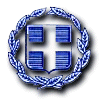 ΕΛΛΗΝΙΚΗ ΔΗΜΟΚΡΑΤΙΑΥΠΟΥΡΓΕΙΟ ΠΡΟΣΤΑΣΙΑΣ ΤΟΥ ΠΟΛΙΤΗ  ΓΕΝΙΚΗ ΓΡΑΜΜΑΤΕΙΑ ΠΟΛΙΤΙΚΗΣ ΠΡΟΣΤΑΣΙΑΣΑΡΧΗΓΕΙΟ ΠΥΡ/ΚΟΥ ΣΩΜΑΤΟΣΕΝΙΑΙΟ ΣΥΝΤΟΝΙΣΤΙΚΟ ΚΕΝΤΡΟ ΕΠΙΧΕΙΡΗΣΕΩΝ (Ε.Σ.Κ.Ε)ΚΕΝΤΡΟ ΕΠΙΧΕΙΡΗΣΕΩΝ πολιτικησ ΠροστασιασΤΑΧ. Δ/ΝΣΗ: Ριζαρείου 1ΤΑΧ. ΚΩΔΙΚΑΣ: 152.33-ΧΑΛΑΝΔΡΙΤΗΛΕΦΩΝΟ: 210-3359900-9FAX: 210-3359912, 210-3359961Email: kepp@gscp.gr	                 Χαλάνδρι, 3-1-2021                              Αριθ. Πρωτ.: 10 ΠΡΟΣ: Όπως Πίνακας Αποδεκτών KOIN : Όπως Πίνακας ΑποδεκτώνΑκριβές ΑντίγραφοΟ Aξιωματικός Επιχειρήσεων Κ.Ε.Π.Π.Νικόλαος ΓεντέκοςΑστυνομικός Διευθυντής-Ο-Διοικητής Σπυρίδων Αθ. ΠέτρουΥποστράτηγος ΠΣ1-14    Aποκεντρωμένες Διοικήσεις όλης της χώρας        α. Γραφείο Γενικών Γραμματέων    β. Διευθύνσεις Πολιτικής Προστασίας ** Ενημέρωση Δήμων 15-40  Περιφέρειες όλης της χώρας.            α. Γραφείο Περιφερειαρχών           β. Αυτοτελείς Διευθύνσεις Πολιτικής Προστασίας ****Να ενημερωθούν οι Αντιπεριφερειάρχες και τα τμήματα πολιτικής προστασίας των ενδιαφερόμενων Π.Ε41.      Υ.ΕΘ.Α/Γ.Ε.ΕΘ.Α/ΕΘΚΕΠΙΧFAX: 210-646982842.      ΕΛ.ΑΣ./Α.Ε.Α/Ε.Σ.Κ.Ε.ΔΙ.ΚFAX: 213-152797043.      ΕΛ.ΑΣ./Α.Ε.Α/Δ.Γ.ΑFAX: 213-152770944.      Π.Σ./E.Σ.Κ.Ε./199-ΣΕΚΥΠΣFAX: 210-682838245.      ΥΝΑΝΠ./Α.ΛΣ-ΕΛ-ΑΚΤ/ΚΕΠΙΧFAX: 210-463309646.      Υ.Υ/Ε.Κ.Α.Β./Κ.ΕΠ.Υ.FAX: 210-6823625, 210-682369847.      Υ.Υ/Ε.Κ.Α.ΒFAX: 213-2143254, 213-2143222Γραφείο Υπουργού Προστασίας του ΠολίτηFAX: 210-6917944Γραφείο Υπουργού ΕσωτερικώνFAX: 213-1364401Γραφείο Υπουργού Υποδομών και Μεταφορώναποστολή με emailΓραφείο Υφυπουργού Πολ. Προστασίας και Διαχείρισης Κρίσεωναποστολή με emailΓραφείο Υφυπουργού Προστασίας του ΠολίτηFAX: 210-6911995Γραφείο Γενικού Γραμματέα Πολιτικής Προστασίαςαποστολή με emailΓραφείο Γενικού Γραμματέα Δημοσίας ΤάξηςFAX: 210-6915388,  213-1527004ΥΠ.Υ.ΜΕ /ΓΓ Μεταφορώναποστολή με emailΥΠ.Υ.ΜΕ /ΓΓ Υποδομώναποστολή με email ΥΠ.Υ.ΜΕ /ΓΓ Υποδομών / Γενική Διεύθυνση Αποκατάστασης          Επιπτώσεων Φυσικών Καταστροφώναποστολή με email  (FAX : 210-6451994)ΥΠ.Υ.ΜΕ /Δ/νση Πολιτικής Ασφάλειας Υποδομών και Μεταφορών-Δ8αποστολή με emailΥΠ.Υ.ΜΕ / ΓΓ Υποδομών / ΛΣΕΣΥΣΠ-Δ17 αποστολή με email (FAX: 210-6927640)ΥΠ.Υ.ΜΕ / ΓΓ Υποδομών / Δνση Υ.Σ.Τ.Σ.Α.-Δ14αποστολή με emailΥΠ.Υ.ΜΕ / Υ.Π.ΑFAX: 210-8944279, 210-3532536ΕΓΝΑΤΙΑ ΟΔΟΣ Α.Εαποστολή με email (FAX: 2310-475936)Ο.Σ.Ε/Π.Σ.Ε.ΑFAX: 210-5248657Ο.Σ.Ε/ΤΡΥΔΙΚ/ΥΣΚ/ΔΚFAX: 210-5222535Ο.Σ.Ε/ΡΥΘΜ.ΘΕΣΣΑΛΟΝΙΚΗΣFAX: 2310-599019ΤΡΑΙΝΟΣΕαποστολή με emailΕ.Ε.Σ.Σ.Τ.Υ/Π.Σ.Ε.Ααποστολή με email (FAX : 210-5246663)ΟΑΣΑαποστολή με email (FAX : 210-8220774)ΟΑΣΑ / ΘΕΠΕΚαποστολή με email (FAX: 210-6430880)ΟΣΕΘ Α.Εαποστολή με email (FAX: 2310-483071)ΟΑΣΘFAX: 2310-929973, 2310-951379ΣΤΑΣΥ Α.ΕFAX: 210-3223935Ο.Σ.Υ Α.ΕFAX: 210-4931902, 210-4922075ΑΕΡΟΔΡΟΜΙΟ ΑΘΗΝΩΝ «ΕΛ. ΒΕΝΙΖΕΛΟΣ»FAX: 210-3540095FRAPORT GREECEαποστολή με email (FAX: 214-4000308)ΑΤΤΙΚΕΣ ΔΙΑΔΡΟΜΕΣ Α.Ε & ΑΤΤΙΚΗ ΟΔΟΣ Α.Εαποστολή με email ΑΤΤΙΚΕΣ ΔΙΑΔΡΟΜΕΣ Α.Ε/ΚΔΚFAX: 210-6635579ΜΟΡΕΑΣ Α.Εαποστολή με email (FAX: 2710-412050)ΟΛΥΜΠΙΑ ΟΔΟΣ Α.Εαποστολή με email (FAX: 22960-95558)NEA ΟΔΟΣ Α.Εαποστολή με email (FAX: 22620-41042)ΟΔΟΣ ΚΕΝΤΡΙΚΗΣ ΕΛΛΑΔΟΣ Α.Εαποστολή με email (FAX: 22620-41042)ΑΥΤΟΚΙΝΗΤΟΔΡΟΜΟΣ ΑΙΓΑΙΟΥ Α.Εαποστολή με email (FAX: 2410-741087)ΓΕΦΥΡΑ ΑΕαποστολή με email (FAX: 210-6858786)ΓΕΦΥΡΑ ΛΕΙΤΟΥΡΓΙΑαποστολή με email (FAX: 26340-32444)Δ.Ε.Η  Α.Ε (Γενικός Διευθυντής)FAX: 210-5241300Δ.Ε.Η  A.E (Κέντρο Πληροφοριών Δικτύων)FAX: 210-5234379ΔΕΗ ΑΕ Δνση Υγείας & Ασφάλειαςαποστολή με email και με FAX: 210-5221167    ΑΔΜΗΕ Α.Ε /ΔΝΕΜFAX: 210-5126999ΑΔΜΗΕ Α.Ε /ΔΣΣΜFAX: 210-3461163ΑΔΜΗΕ Α.Ε /ΔΛΕΣFAX: 210-6220730ΔΕΔΔΗΕ Α.Ε / ΚΠΔαποστολή με email (FAX: 210-9235735)ΕΥΔΑΠ. Α.Ε.αποστολή με email (FAX: 210-2144411)ΕΥΑΘ Α.Εαποστολή με email (FAX: 2310-212439)ΓΓΠΠ / Δνση Σχεδιασμού & Αντιμετώπισης Εκτάκτων Αναγκών αποστολή με email